NOME:                                                                          Nº:                     6º  ANO:  ATIVIDADES  AVALIATÓRIA  DE  HISTÓRIA -27/04 À 04/05/2020 –                               PROFª RENATA1-De acordo com a História tradicional, o fato que marca a passagem da Pré-História para a História é(a) o domínio do fogo.(b) a descoberta da agricultura.(c) a invenção da escrita.(d) o uso das pinturas rupestres.2-História é a ciência que:(a) estuda os acidentes históricos e geográficos do planeta Terra.(b) se fundamenta unicamente em documentos escritos.(c) estuda os acontecimentos do passado dos homens utilizando-se dos vestígios que a humanidade deixou.(d) estuda os acontecimentos presentes para prever o futuro da humanidade3-Observe a imagem: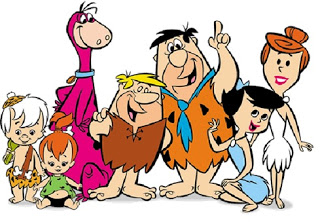 Você gosta do desenho dos Flintstones? Eu gosto! Mas, após estudarmos a Pré-História, podemos afirmar que a imagem ao lado apresenta algumas informações incorretas. Baseando-se nos seus conhecimentos e nas nossas aulas, a informação mais errônea que a imagem nos mostra é(a) as pessoas de pés descalços, pois na Pré-História não se andava sem calçados.(b) o dinossauro doméstico, visto que humanos e dinossauros não viveram na mesma época na Terra.(c) o uso de peles de animais como vestimentas para proteger do frio.(d) o uso do fogo, pois todos os povos na Pré-História dominavam o fogo.4-Sabendo que Cultura Material é o conjunto de objetos, e cultura imaterial é tudo aquilo que é produzido pelo ser humano e não pode ser pego, enumere corretamente:( 1 ) CULTURA MATERIAL( 2 ) CULTURA IMATERIAL(     ) tecidos(     ) danças(     ) brincadeira de roda(     ) habitações(     ) festas(     ) instrumentos de trabalho(     ) meios de transporte(     ) como fazer uma comida5-Observe a imagem: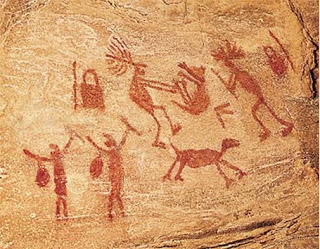 Ela representa as pinturas rupestres, que são(a) pinturas feitas por colonizadores portugueses que chegaram ao Brasil no século XVI.(b) pinturas feitas por europeus que chagaram ao Brasil com a expedição de Cabral.(c) pinturas feitas em paredes, tetos e outras superfícies de cavernas e abrigos rochosos.(d) pinturas sem valor algum para a humanidade.6-Os homens nômades estavam sempre a procura de alimentos, como afirma o professor Domingos Teles (Cpaco, MAC, SME), pois os mesmos não tinham a técnica da agricultura, com isso a vida era mais difícil ainda. A expectativa de vida era entre 18 e 20 anos. Qual foi a grande revolução que mudou essa condição de vida do homem Pré-Histórico?(a) A Revolução Industrial(b) A Revolução Ambiental(c) A Revolução Comportamental(d) A Revolução Agrícola7-Leia o texto abaixo depois responda às perguntas:Os idososEnvelhecer é uma grande vitória. Significa estar vivendo há muito tempo, já ter passado por várias experiências e testemunhado inúmeros acontecimentos. Conviver com os idosos é um privilégio, pois temos a possibilidade de partilhar toda essa memória, esse conhecimento acumulado sobre o mundo.Para a história, os idosos significam uma oportunidade única para recuperar informações sobre o passado. Mais do que isso, é a chance de preservar testemunhos e experiências de sujeitos que, em sua memória, nunca tiveram a oportunidade de registrar seu modo de vida, sua história.Ao trabalhar com o relato de pessoas idosas, o historiador estará utilizando uma fonte:(a) Oral(b) Textual(c) Visual(d) Mídia interativa8-Os primeiros homens do gênero homo, do qual fazermos parte, originaram-se há cerca de 2 milhões de anos. Eram nômades, caçadores e coletores, utilizavam instrumentos rústicos, de pedra, ossos e madeira. A tirinha abaixo representa um importante passo no desenvolvimento da humanidade. Identifique-o: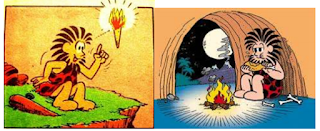 (a) Abrigo em cavernas(b) Descoberta do fogo(c) Uso de armas(d) Roupas de pele9-Sobre Cultura, podemos dizer que(a) não há cultura superior a outra, e sim culturas diferentes.(b) os brancos têm cultura superior a dos negros.(c) a cultura dos negros é melhor que a dos índios.(d) os povos de hoje têm cultura superior a dos povos antigos.10-A Disciplina que estuda os acontecimentos antigos, para uma melhor compreensão do presente é(a) a Matemática.(b) o Inglês.(c) a História.(d) a Geografia